                                        
                                          Recensie: Doris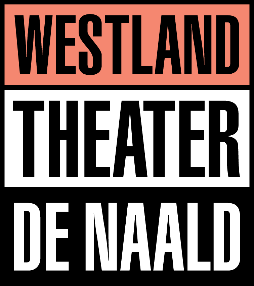 
Het jongerenpanel van De Naald bezoekt met regelmaat films en voorstellingen en vertelt graag wat ze van de film of voorstelling vonden! Deze keer bezocht Babette (16) de film Doris! 

“Zaterdag 6 oktober ben ik samen met mijn moeder naar de film Doris geweest. Ik was erg benieuwd naar de film, omdat ik hoofdrolspeelster Tjitske Reidinga, bekend van o.a. Gooische Vrouwen een hele leuke actrice vind. Doris is een 45-jarige, pas gescheiden moeder van twee tieners. Ze heeft geen geld, geen werk en geen man, en wil hier graag verandering in brengen. Zo probeert ze een nieuwe baan te vinden en wordt ze onverwachts verliefd op haar beste vriend Tim, gespeeld door Guy Clemens. Ze weet alleen niet hoe ze hiermee om moet gaan. Zal deze liefde haar vriendschap verpesten of zit haar vriendschap juist de liefde in de weg?De film ‘Doris’ heeft een luchtig verhaal en kijkt lekker weg. Er zitten verrassende scènes in, waarin Doris wegdroomt en haar fantasie de vrije loop laat. Tjitske Reidinga past perfect bij de rol van Doris en acteur Guy Clemens acteert goed. Het verhaal is soms wat voorspelbaar en er wordt niet heel diep op de karakters ingegaan, maar ‘Doris’ is zeker een leuke film voor een gezellig avondje uit!”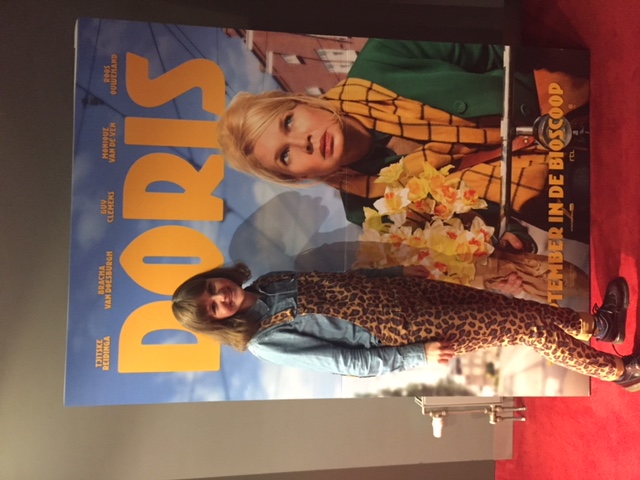 